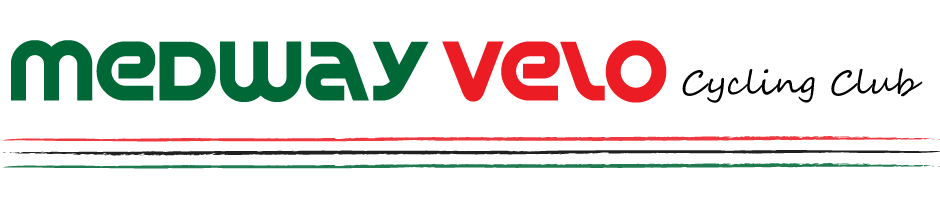 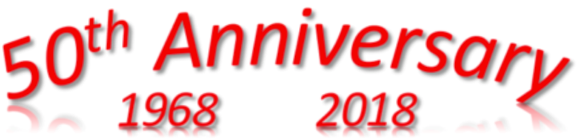 The North Downs Hilly 22 Mile Time Trial - Results Promoted for and on behalf of Cycling Time Trials under their Rules & Regulations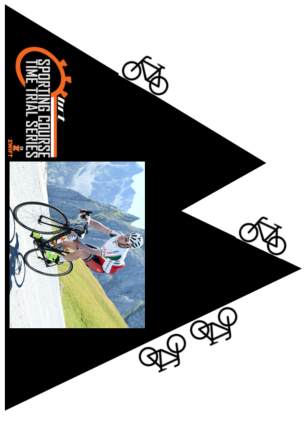 Results sheetMedway Velo Club – Open 22 Mile Hilly Time TrialHeld on Sunday 22nd July, 2018 starting at 06:30 hrsOn Course QS/7 (Challock- Charing – Challock - Boughton Lees - Chilham - Molash)(Previous) Men’s course record: 50:08 Pete TadrosWomen’s course record: 56:04 Louise Mason* New course recordAll awards will be send out to winners in the post.Event Secretary/PromoterSteve SmithMobile: 07734 651590Email: stevesmit140177@yahoo.co.ukTimekeepers/Recorder – Ernie Mackey, Dave Mackey, Vic WilliamsAssistant event organiser - Phil BoothEvent Sign on / Sign out / Numbers - Steve SmithTea/cake bar – Gliding ClubMarshal's and locations:Start & Holder/Pusher off – Phil BoothChallock rab x3 – Rodney Kennison, Barbara Kennison, Sally SmithCharing Hill -  Spencer StaceyCharing rab x4 Paul Daniel, Tracey Daniel, Nigel Wharton, x1 Rob KennisonBoughton Lees, at left turn off A251 x1 – Andrew CollyerKemps Corner, at left turn onto A28 x1 – Charles BruceBagham (Chilham fork, left turn onto A252) x2 – Lee Kingston, Steve MeliaFinish – Phil Booth (moved from start to finish after last rider off)It was fantastic to see the men's course record smashed twice, first by Nicolas, then 3mins or so later by his brother Christopher. With the top twelve riders all under the hour it was certainly a quality field.Many thanks to the volunteers who gave up their Sunday morning to help, and the riders for supporting. Hope to see you all next year!Please see the attached flyer for Medway Velo Clubs other open TT events in 2018.For any Zwift users out there I've also included information on the SCTT series (including Vets standards based events) Zwift TT events which I co-manage with Steven Melia-Chamberlain.Ride on!Steve Smith Event Secretary Results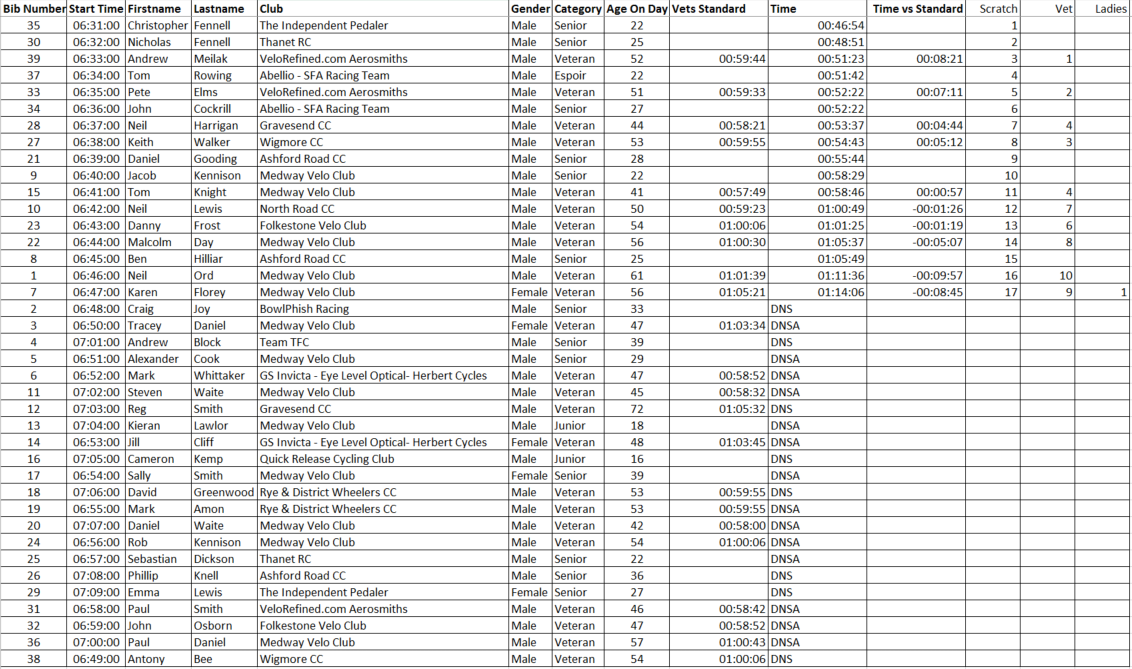 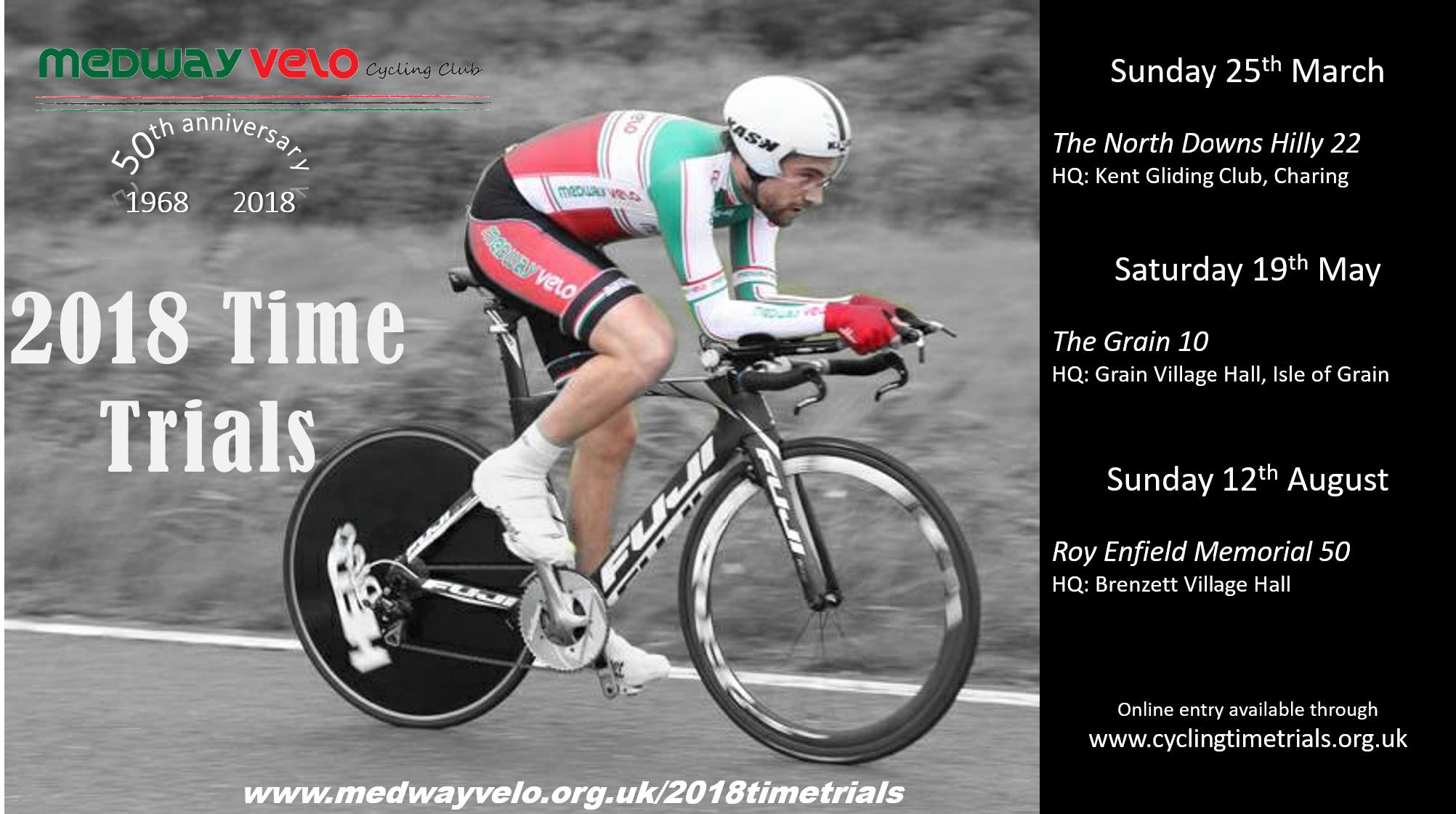 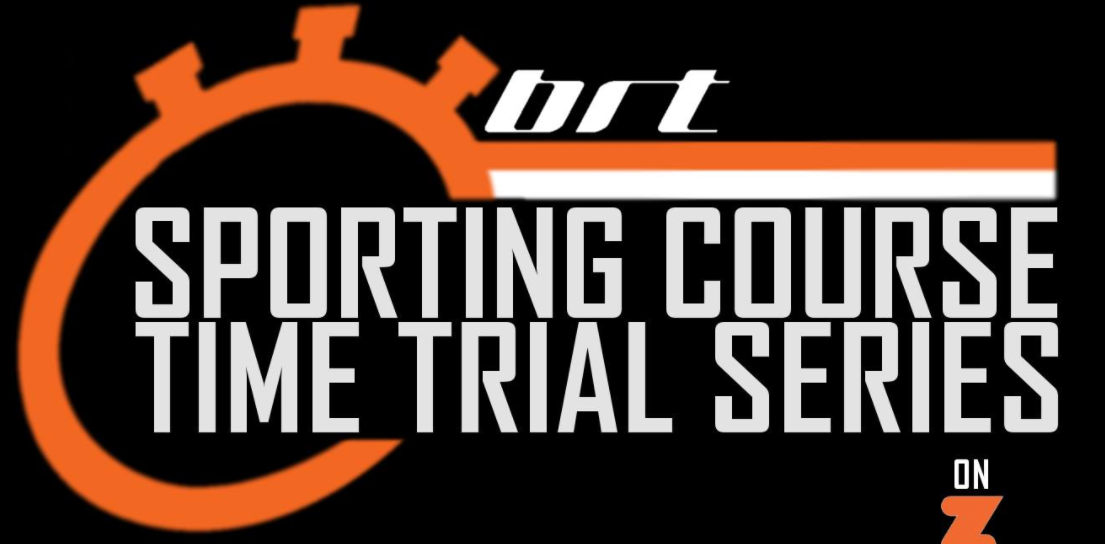 The Sporting Course Time Trial series and Veteran Standard League on Zwift, run in association with BRT (Bolt Race Team) are a series designed to challenge the best all-round time-trial testers. Facebook group: https://www.facebook.com/groups/SCTTonZ/ Website: https://www.brteam.co.uk/scttAwards1st Fastest £30Christopher Fennell*1st Woman £30Karen Florey1st Vet £20Andrew Meilak2nd Fastest £25Nicholas Fennell2nd Woman £25Not Awarded2nd Vet £10Pete Elms3rd Fastest £20Andrew Meilak3rd Woman £20Not Awarded3rd Vet £5Keith Walker